Vraag 1 (Aanbevolen tijd: 20 min.)Je hebt een programma die de prijstoename en -afname voorspelt van een aandeel in de loop van de tijd. Op basis van die gegevens wil je éénmalig dit aandeel kopen op een bepaalde dag en vervolgens later verkopen zodat je winst maximaal is.Opgave: gegeven een array van integers, bepaal de maximale som van alle mogelijke deelsequenties (m.a.w. deelreeks van aansluitende waarden in de array).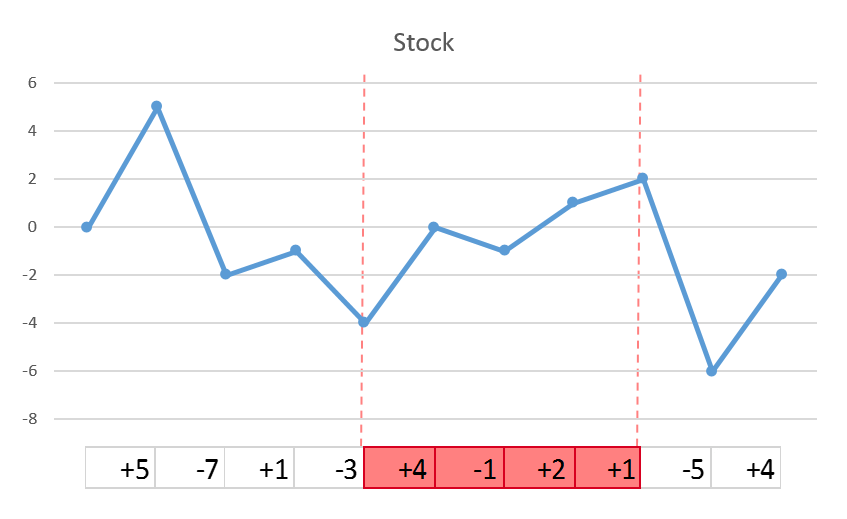 Figuur 1: de maximale subarray is aangeduid in dit voorbeeld.Implementeer de methode “stocks” in de meegegeven klasse Stocks in package “vraag1”. Geef een int terug die de grootste som teruggeeft. De oplossing wordt automatisch voor jou gecontroleerd als je op “run” klikt.
Vraag 2(Aanbevolen tijd: 100 min.)In dit deel gaan we een simpele versie van het spel “Tron” implementeren in package “vraag2”. Dit spel lijkt op “Slither.io”: twee spelers beschrijven een pad van verschillende kleuren. Wanneer een van de spelers zijn eigen pad of het pad van de tegenstander raakt, is deze geëlimineerd.Deel 1Maak eerst de klasse Punt, die bevat x en y coördinaten elk van het type int. Maak dan de klasse Speler. Een Speler heeft een positie gegeven door een Punt, en bevat een ook lijst van Punten genaamd “lijnreeks” die het getraceerde pad van de Speler bijhoudt.  Die lijst stelt N aan elkaar verbonden lijnstukken voor, gebruik makende van N+1 Punten (zie Figuur 2)Maak en implementeer de volgende methodes in Speler:replacepoint(Punt p): vervangt het laatste Punt in lijnreeks door het nieuwe meegegeven Punt.De methodes isHorizontaal(int idx) en isVerticaal(int idx) moeten een boolean teruggeven; deze geven aan of het lijnstuk met index “idx” respectievelijk horizontaal of verticaal georiënteerd is. 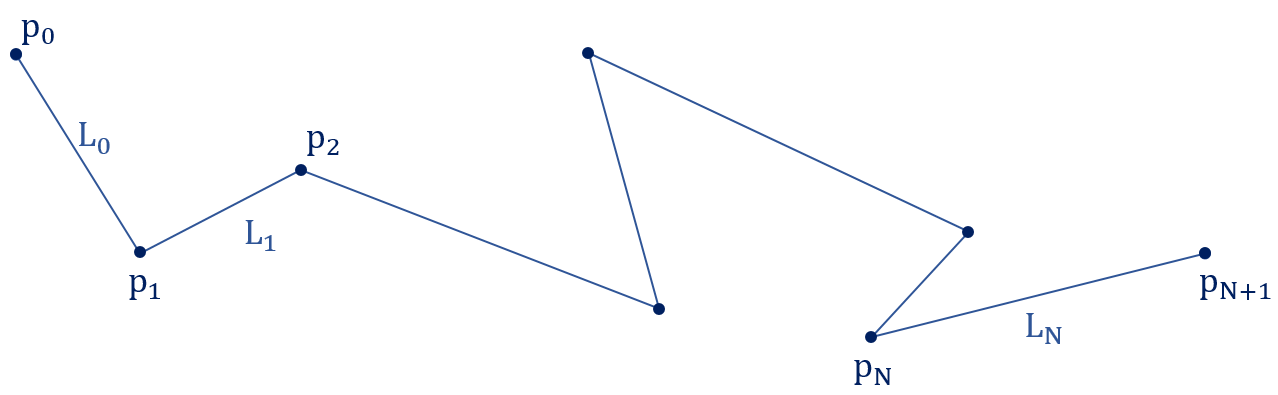 Figuur 2: Lijst van N+1 punten die N lijnstukken voorstelt Vervolgens willen we bepalen of een meegegeven Punt  ligt op de lijn. Voor elk paar openvolgende punten  en  (overeenkomstig met elk lijnstuk) moeten we dus controleren of er voldaan wordt aan de volgende vergelijking:   waar   Dit kunnen we achterhalen door  te projecteren op het lijnstuk gevormd door  en  (resulterend in ), en vervolgens de afstand tussen  en  te meten. We kunnen te waarde  van het geprojecteerde punt achterhalen gebruik makende van de volgende formule:Invullen in de vorige vergelijking geeft ons het geprojecteerde punt . Omdat de punten integer-coördinaten hebben, beschouwen we dat een punt op een lijnstuk ligt indien  én als:Maak hiervoor een functie in Speler met als definitie “boolean isDeelVanPad(Punt p)”, die teruggeeft of het meegegeven Punt p al dan niet ligt op (tenminste) één van de lijnstukken van de lijnreeks. 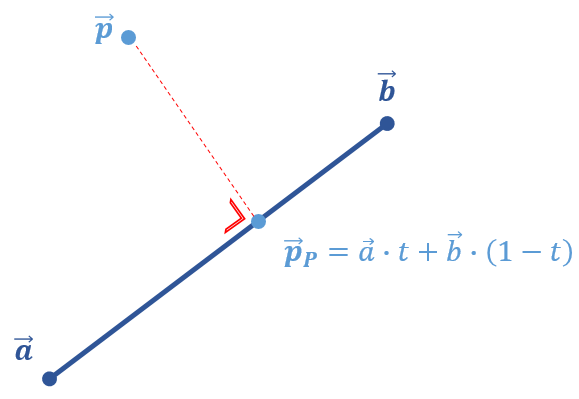 Figuur 3: Projectie van een punt op een lijnstukDeel 2
In dit deel gaan we het grafische aspect realiseren. Je krijgt hiervoor al de klasse TronPanel (een JPanel).Een speler wordt voorgesteld door een zwart puntje (tip: gebruik DrawLine() met een gelijk begin- en eindpunt) en beweegt zich in het begin naar rechts. Spelers kunnen enkel draaien met hoeken van 90°, en worden bestuurd met twee toetsen (Speler 1 met “A” en “Z”, Speler 2 met de linker- en rechterpijltjestoets). De speler draait respectievelijk naar links of naar rechts.Het afgelegde pad wordt beschreven door een reeks van lijnstukken (gebruik hiervoor de lijnreeks van Speler uit deelvraag 1). De kleur van het pad is voor Speler 1 oranje (RGB code {255, 128, 0}) en voor Speler 2 blauw {64, 64, 255}. Wanneer een Speler een pad raakt (zowel van zichzelf als van de tegenstander) wordt hij verwijderd van het spel.Plaats tenslotte een zwart vierkant rond het speelveld met coördinaten {16,16} (linkerbovenhoek) en {384,384} (rechteronderhoek). Als een Speler dit vierkant raakt, wordt hij ook verwijderd. Wanneer je op de spatiebalk drukt, wordt het spel herstart.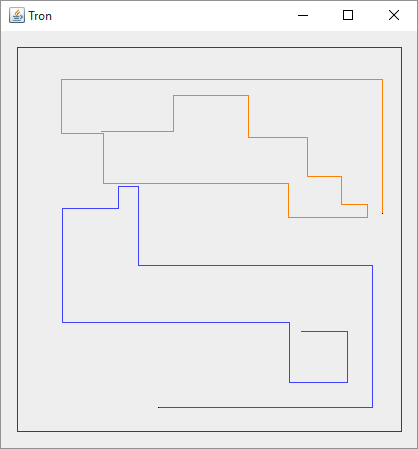 Figuur 4: Grafische voorstelling van het spel "Tron"